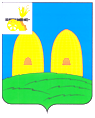 КОМИТЕТ  ОБРАЗОВАНИЯАДМИНИСТРАЦИИ МУНИЦИПАЛЬНОГО ОБРАЗОВАНИЯ«РОСЛАВЛЬСКИЙ РАЙОН» СМОЛЕНСКОЙ ОБЛАСТИП Р И К А З  от 08.11.2018 № 506 Об итогах районного заочного смотра по природоохранной работеНа основании приказа Рославльского комитета образования от 25.06.2018      № 276 «О проведении районного заочного смотра по природоохранной работе» в целях привлечения учащихся к решению экологических проблем муниципальным бюджетным учреждением дополнительного образования «Станция юных натуралистов» (далее - МБУДО «СЮН») проведен районный заочный смотр по природоохранной работе (далее – Смотр). В Смотре приняли участие 14 муниципальных бюджетных образовательных учреждений муниципального образования «Рославльский район» Смоленской области (далее – Учреждения). Отчёты по природоохранной работе предоставили  следующие Учреждения:  МБОУ «Средняя школа № 8», МБОУ «Перенская средняя школа»,   МБОУ «Пригорьевская средняя школа», МБОУ «Чижовская средняя школа», МБОУ «Павловская основная школа», МБУДО «СЮН».   Практическая деятельность экологического характера формирует устойчивое, ответственное отношение учащихся к окружающей природной среде. На основании показателей работы Учреждений  за прошедший учебный год силами юных экологов посажено 348 деревьев  и кустарников, приведены в порядок зеленые зоны площадью 8,2 га, изготовлено и развешено  128  искусственных гнездовий, оборудовано 5 экологических троп, взято под охрану 26  муравейников, 5 малых рек и родников.Юными  экологами проводились мониторинговые исследования в рамках следующих программ:«Белый аист» - МБОУ «Ивановская основная школа», МБОУ «Грязенятская основная школа», МБОУ «Волковичская основная школа», МБОУ «Пригорьевская средняя школа», МБОУ «Павловская основная школа», МБОУ «Чижовская средняя школа»;«Экологическая летопись» - МБОУ «Грязенятская основная школа», МБОУ «Павловская основная школа»;«В поиск за новыми валунами» - МБОУ «Ивановская основная школа», МБОУ «Павловская основная школа»; «Жалобная книга природы», «Вода на Земле», мониторинг растений  и животных, занесённых в Красную книгу - МБОУ «Ивановская основная школа», МБОУ «Грязенятская основная школа», МБОУ «Волковичская основная школа», МБОУ «Павловская основная школа», МБОУ «Чижовская средняя школа», МБОУ «Пригорьевская средняя школа»;«Марш парков», «Зелёная планета» - МБОУ «Пригорьевская средняя школа»;Дни защиты от экологической опасности под девизом: «Экология. Безопасность. Жизнь» - МБОУ «Ивановская основная школа», МБОУ «Перенская средняя школа», МБОУ «Чижовская средняя школа», МБОУ «Средняя школа № 8».Одним из направлений работы являлась пропаганда природоохранных знаний среди учащихся и взрослого населения по воспитанию бережного отношения к природе и рационального использования ее богатств. В 2017-2018 учебном году действовало 9 лекторских групп, прочитано 62 лекции, проведено 125 бесед. Во всех Учреждениях проведены юннатские праздники, прошли экологические недели и месячники,  в ходе которых проводились уроки экологии, беседы, лекции, турниры знатоков природы, экологические конкурсы. Такие мероприятия способствовали формированию у учащихся экологической культуры, бережного отношения к природе.Изучив и обобщив итоги природоохранной работы, отмечено повышение  активности Учреждений по привлечению внимания учащихся к экологическому воспитанию. На основании вышеизложенного и протокола жюри от 15.10.2018 № 4 п р и к а з ы в а ю:Наградить грамотами Рославльского комитета образования следующие Учреждения, занявшие призовые места в Смотре:Номинация «Природоохранная работа общеобразовательного учреждения города»:         2 место – МБОУ «Средняя школа № 8».Номинация «Природоохранная работаобщеобразовательного учреждения села»:         1 место  -  МБОУ  «Павловская основная школа»;         2 место  -  МБОУ «Чижовская средняя школа»;         3 место  -  МБОУ  «Пригорьевская средняя школа».Объявить благодарность Рославльского комитета образования следующим ответственным за проведение природоохранной работы в Учреждениях. занявших призовые места в Смотре:Павловой Валентине Викторовне – учителю химии и биологии МБОУ  «Средняя школа № 8»; Зыковой Юлии  Сергеевне – учителю биологии и химии МБОУ «Павловская основная школа»;Емельяновой Татьяне Александровне – учителю химии и биологии МБОУ «Чижовская средняя школа»;          Макаровой Елене Николаевне – учителю биологии МБОУ  «Пригорьевская средняя школа».Председатель Комитета                                                                      Н.Н. Гращенко